Тема: Современное использование загадок для развития познавательно-речевой активности у дошкольников.Учитель-логопед: Павлова Н.В.МБДОУ №4 г.Кола Мурманской области    Для  развития познавательно - речевой активности у дошкольников предлагаю  использовать новые игровые приёмы при работе с загадками. Ещё  К.Д.Ушинский в книге “Родное слово” говорил, что загадка “доставляет уму ребенка полезное упражнение”.    Загадка — это иносказательное описание какого-либо предмета или явления, данное обычно в форме вопроса.
   Значение загадок для дошкольников на современном этапе:
1.Развитие общения и взаимодействия ребёнка со взрослыми и сверстниками. 
2.Развитие любознательности и познавательной мотивации; развитие воображения и творческой активности; формирование первичных представлений об объектах окружающего мира, об их свойствах.
3. Обогащение активного словаря; развитие связной, грамматически правильной речи; развитие звуковой и интонационной культуры речи.
4. Воспитание  любви к народному творчеству,  родному языку, образному и точному слову.Игра: «Разноцветный калейдоскоп» Игра: «Весёлые цифры»Игра: «Вот предлог  простой»Игра: «Я знаю буквы»Игра: «Занимательные картинки»Игра: «Кто быстрее отгадает?»Игра: « Подумай и ответь»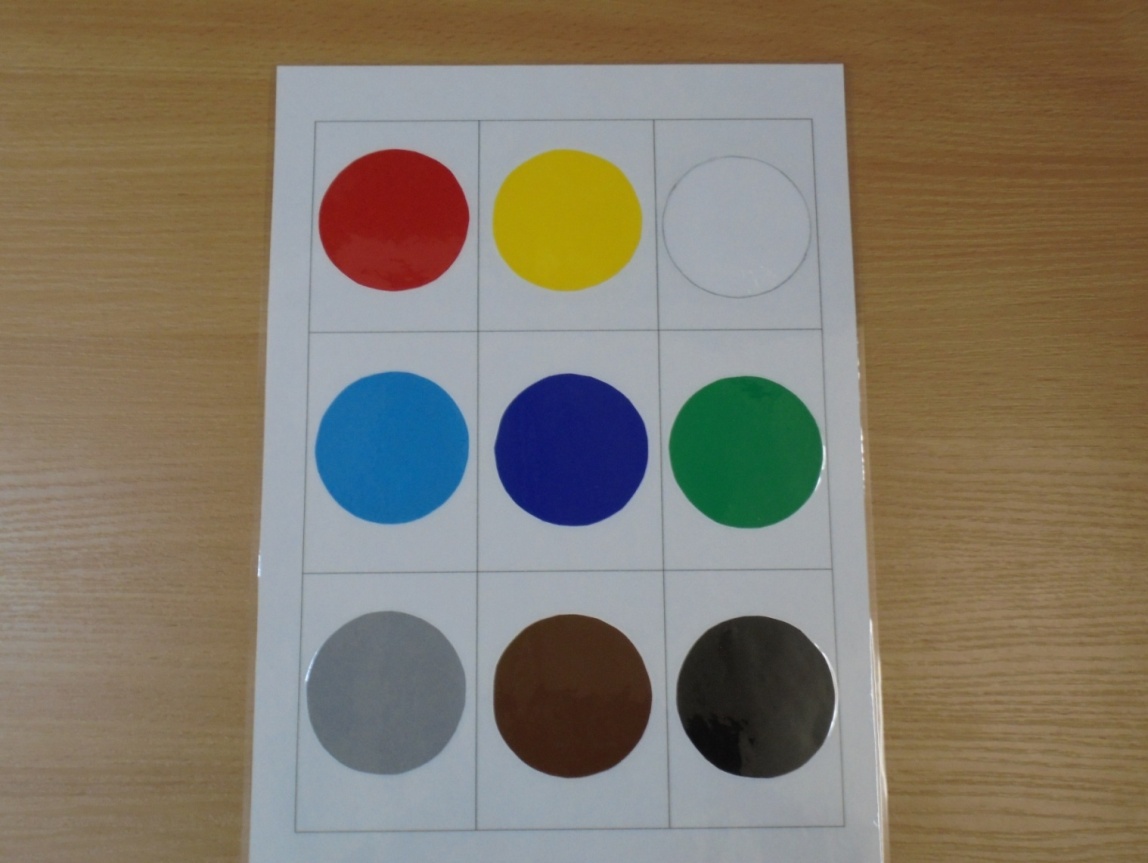 Ход игры:1.Назвать все  цвета на игровом поле.2.Взрослый читает загадку. Дети должны услышать название цвета в данной загадке и быстро положить фишку на данный цветной кружок.3. Отгадать загадку.Например:«Зелёный луг,Сто скамеек вокруг,От ворот до ворот Быстро бегает народ» (стадион)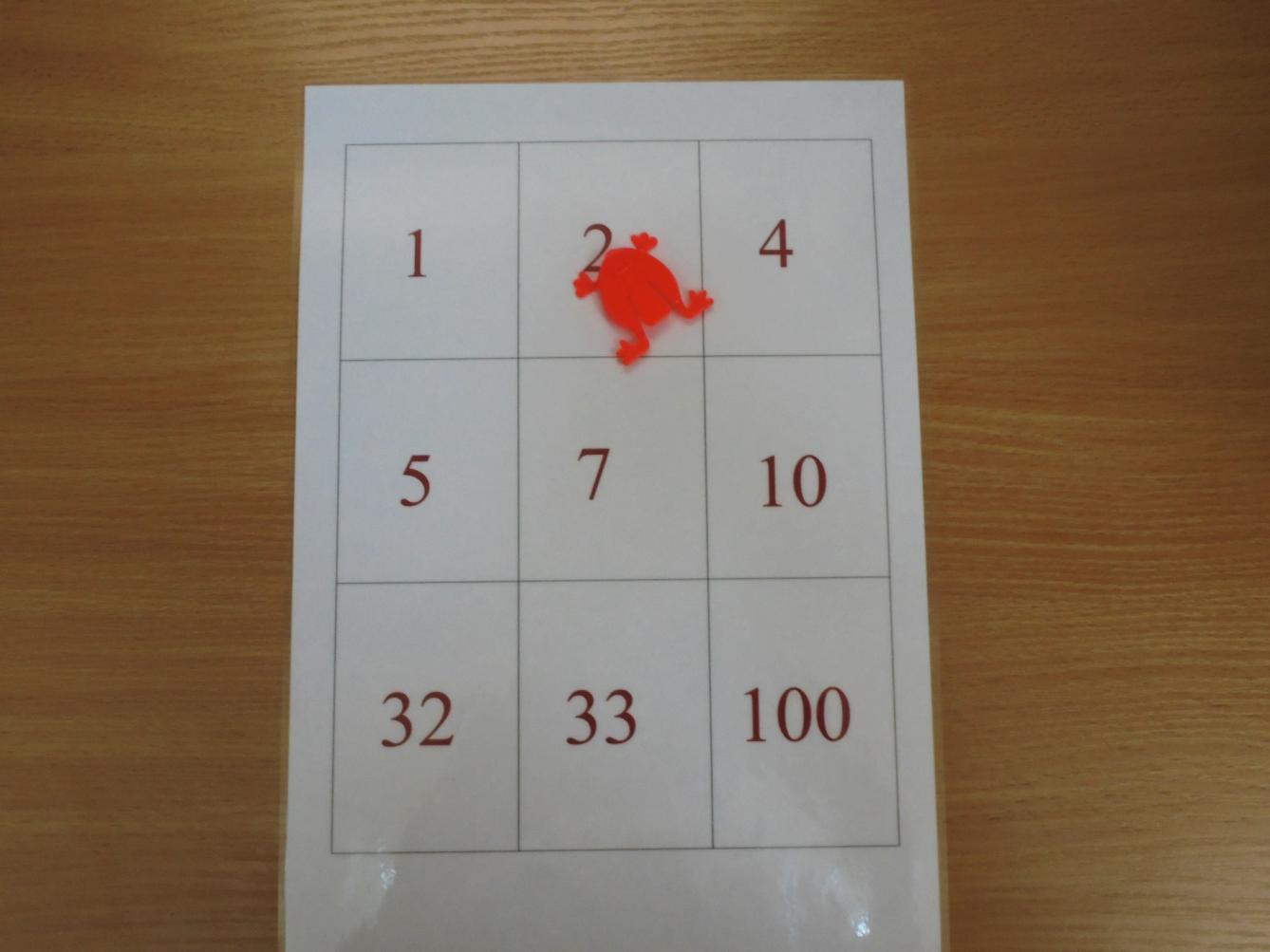 Ход игры:1.На игровом поле написаны цифры.2. Лягушонок попадает на любую цифру.  Дети должны  назвать эту цифру.3.Взрослый читает загадку, а  дети её отгадывают.Например: «Этот конь не ест овса.Вместо ног - два колеса.Сядь верхом и мчись на нем,Только лучше правь рулем»  ( велосипед)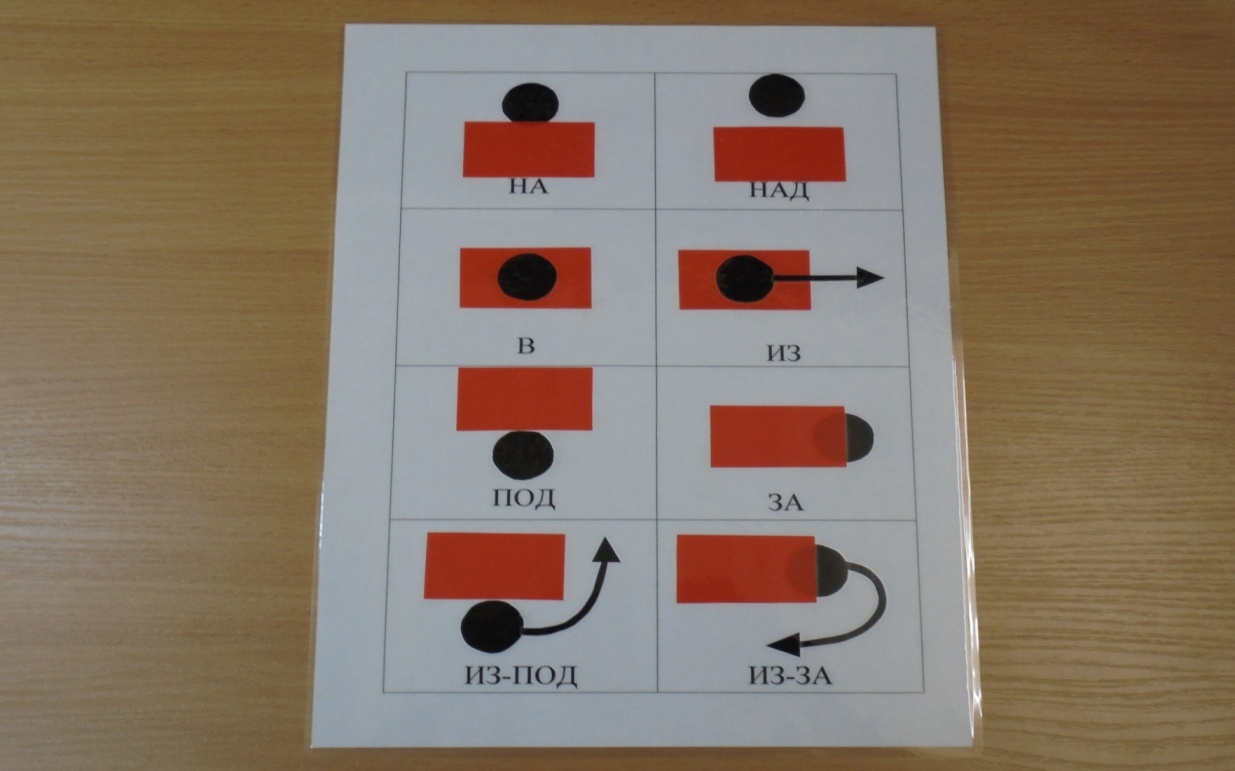 Ход игры:1.Назвать все предлоги на игровом поле.2.Взрослый читает загадку. Дети должны услышать, какой предлог звучал в данной загадке и быстро закрыть предлог фишкой на игровом поле.3. Отгадать загадку.Например:«Очень любят дети Холодок в пакете.Холодок, холодок,Дай лизнуть тебя разок» (мороженое)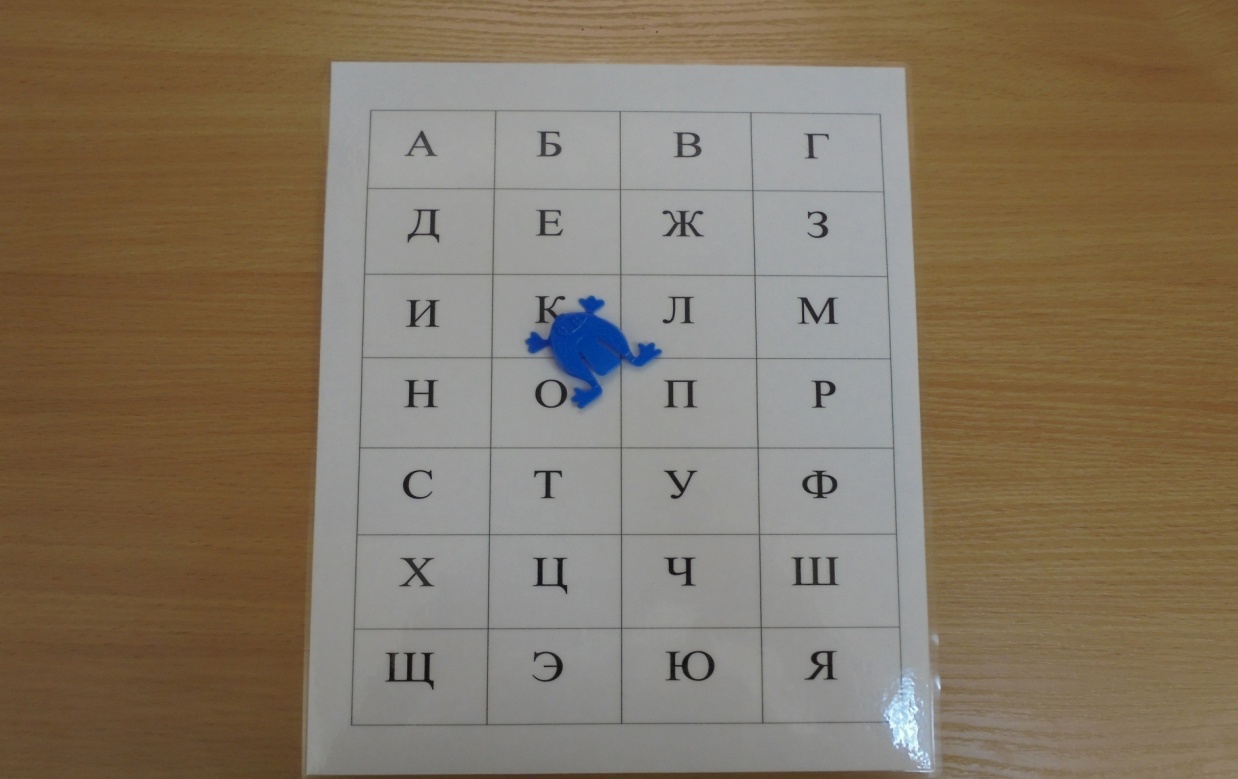 Ход игры:1. Лягушонок попадает на любую букву, надо назвать эту букву.2. Отгадать загадку, которая начинается на данную букву (первая буква в загадке).Например:«Кто по ёлкам ловко скачет,
  И взлетает на дубы?  Кто в дупле орехи прячет,  Сушит на зиму грибы?»      (белка)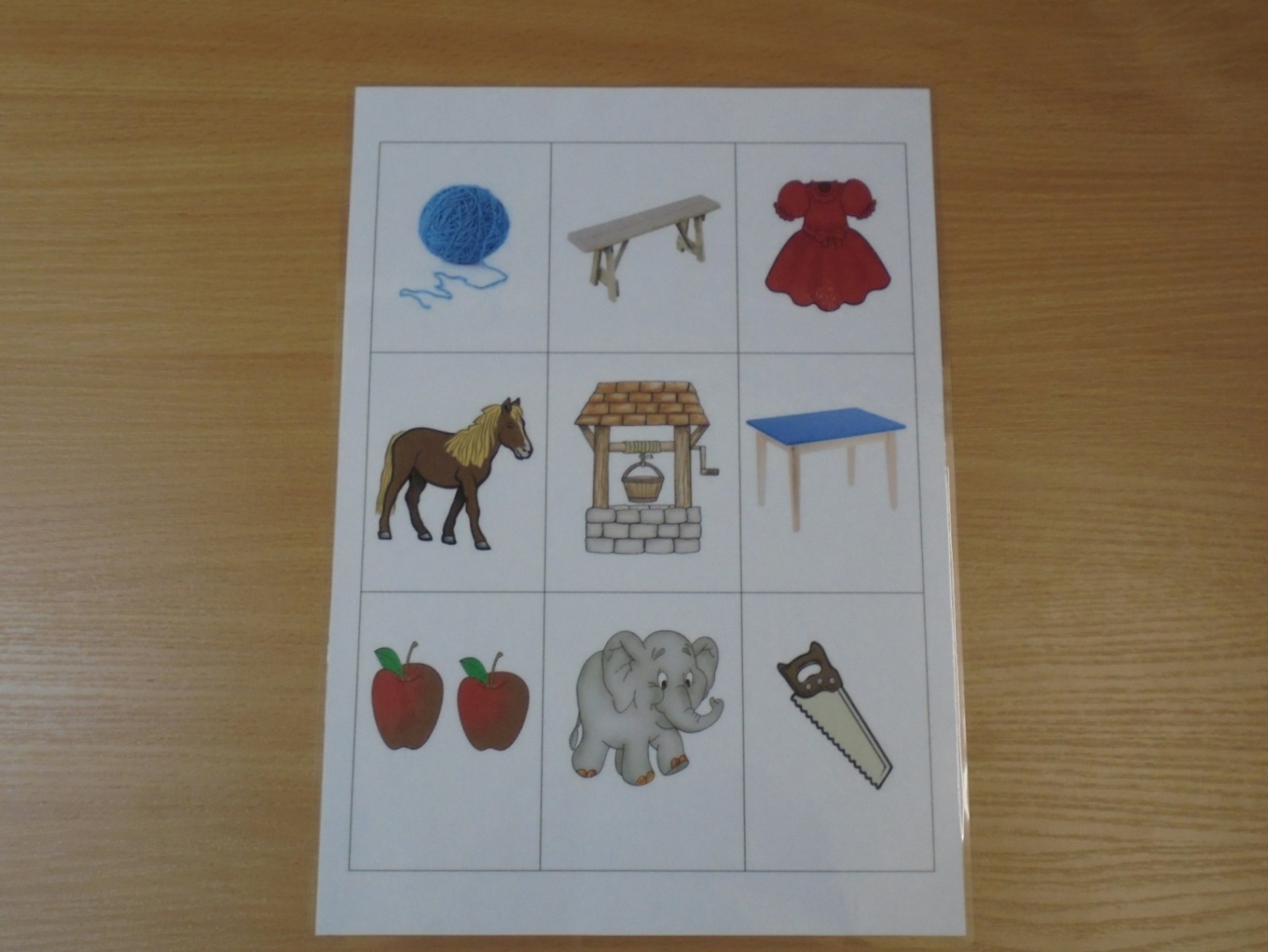 Ход игры:1.Дети называют все картинки на игровом поле   (например, автоматизация звука «Л»)2. Взрослый читает загадку, а дети должны услышать данное слово в загадке и быстро положить фишку на картинку.3. Отгадать загадку.Например:«Не птица, а летает,
 С хоботом, а не слон. Никто не приучаетА на нос садится» (муха)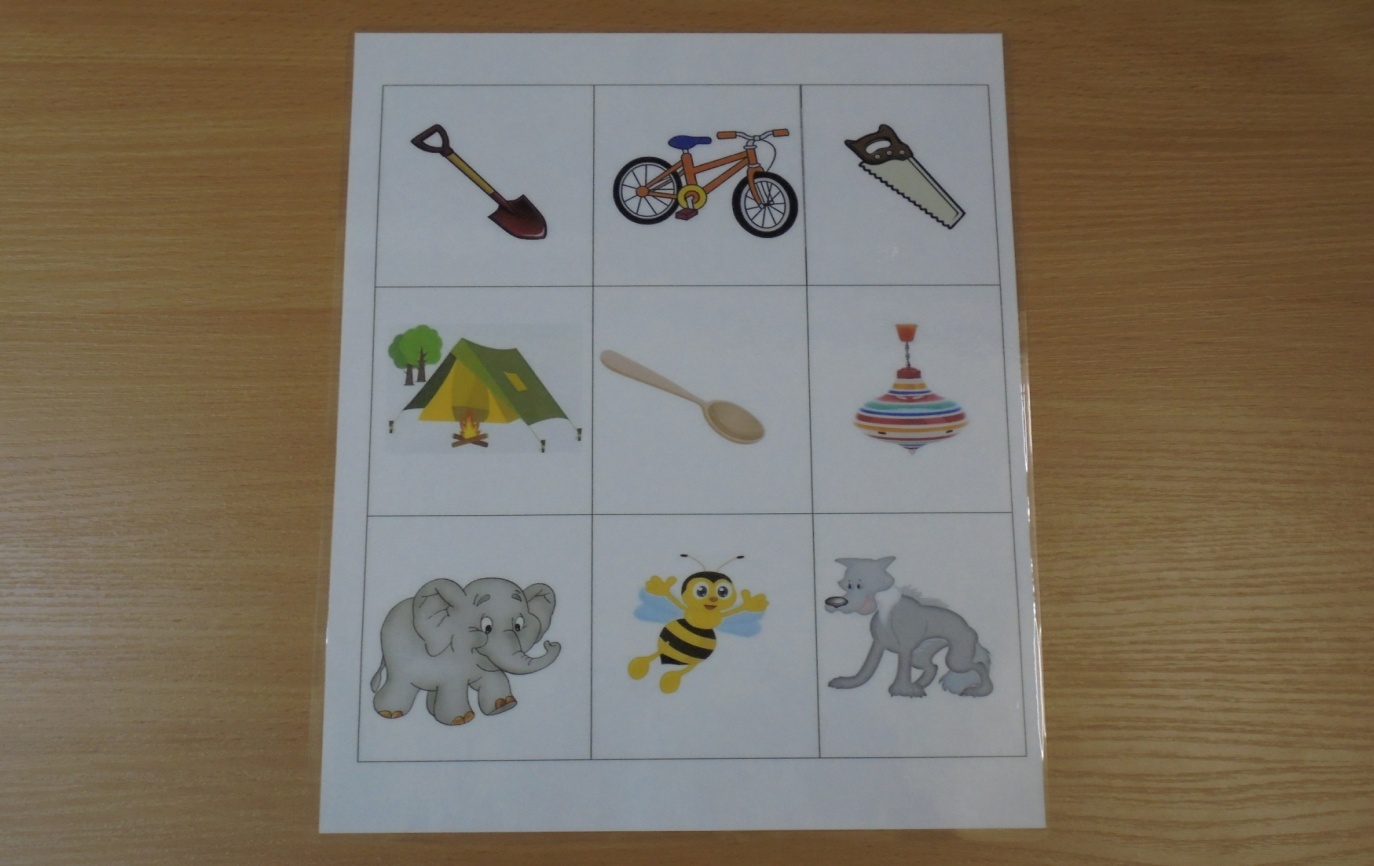 Ход игры:1.Взрослый загадывает загадку.2.Дети должны отгадать загадку и быстро положить фишку на отгадку.Например:«Кручусь, верчусь,И мне не леньВертеться даже целый день» (юла)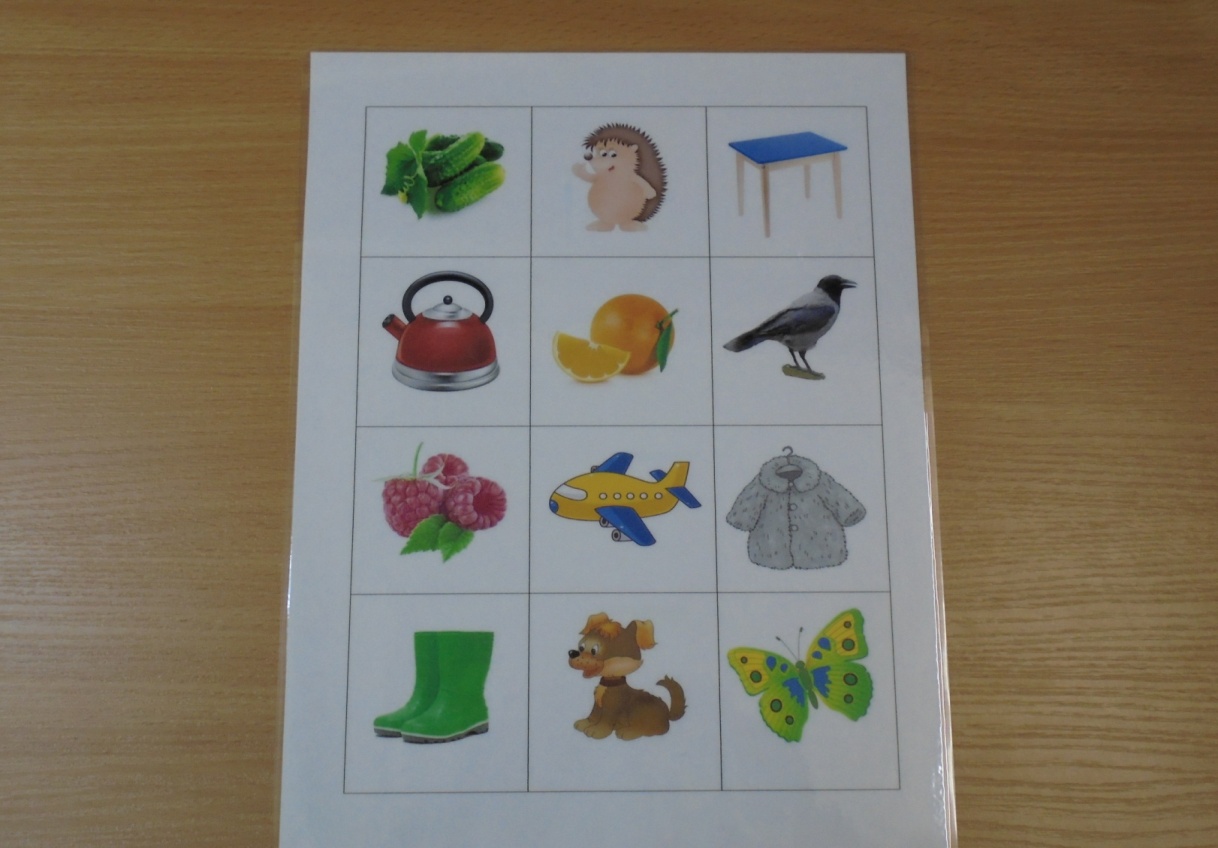 Ход игры:1.Взрослый загадывает загадку.2.Дети должны отгадать загадку и быстро положить фишку на отгадку.3. Назвать обобщающее понятие, к которому относится данное слово (огурцы - овощи, бабочка - насекомое, и т.д.)Например:«Летом – в огороде,Свежие, зелёные.А зимою в бочке,Крепкие, соленые» (огурцы)